Sommerinfo: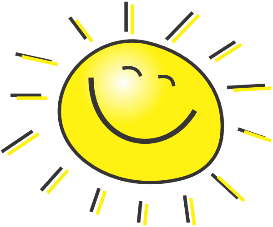 Hei igjen!I sommerukene i juli uke 28, 29,30 og 31 samarbeider vi med Troll og Maur på morgener og om ettermiddagene. Det blir hengt opp lapp om hvor dere skal levere og hente barna. I temaukene samarbeider vi med 3 til 6 – års avdelingene på bygg 3. Temauker:Uke 27: Kunst, kultur og kreativitet. Denne uken har vi vevd regnbue på porten, og i dag har vi laget portretter. Dere finner bildene utstilt på avdelingen. Aktivitetene er dokumentert på nettsiden. Denne uken har vi vært avdelingsvis. Uke 28: Språk, tekst og kommunikasjon.Uke 29: Antall, rom og form. Denne uken er det ingen barn på BjørneboUke 30: Mat/ helse.De voksnes ferieuker:Marit har ferie uke 28, 29, 30 og 31Sanji har ferie uke 27 og uke 31Arna har ferie 28, 29, 30 og 32Som dere ser er alltid minst en av oss på jobb, så ta kontakt dersom det er noe dere lurer på. MatI juli og august skal barna ha med matpakke til alle dagens måltider. Det blir kjøpt inn frukt og melk.Vi ønsker dere en riktig fin sommer alle sammen!